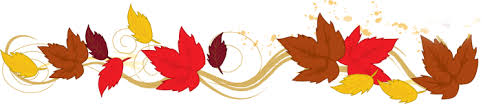 Mandarin with Yue ShanMONDAYLUNDITUESDAYMARDIWEDNESDAYMERCREDITHURSDAYJEUDIFRIDAYVENDREDIWe will learn words to describe nature1    Make Halloween cookiesPM Kim the Science Gal: Dancing worms and spider foamWe will learn the names of the fruits4  Theme: Healthy Habits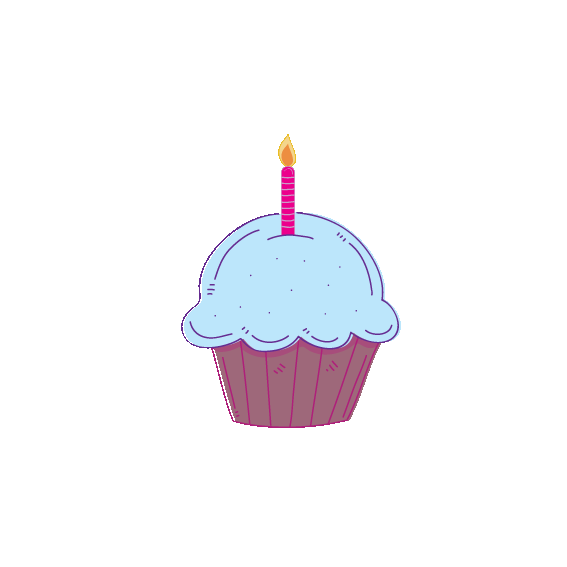 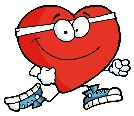 La féedes dents PM Karate with Sensei Meghan5 Veggie guessing game6  AM Morgan the Science Gal: Why do we use soap?AM Baking healthy granola bars with Chef Pina On mange pour la santéMusic with Kimberly: Accordion7      *** Photo Retakes ***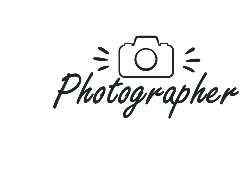 Food collageMusic with Kimberley:  Accordion8  What good foods go in our grocery basket?PM Kim the Science Gal:   How to get rid of germsWe will learn to count to 511   Special Theme Today:   Remembrance Day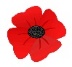 AM Morgan the Science Gal: Canadian flag experimentBring a photo of someone specialPM Karate with Sensei Meghan    – Last class – Parents invited12  Theme: The World of ArtAM Dentist Lilianne will tell us about teeth health and check our teeth 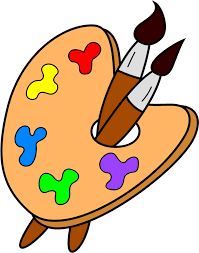 Celery rose art13  Final day to bring scholastic book orders   AM Water Specialist Philippe will speak to us about saving the riversCreate your own rainbowMusic with Kimberley: Trumpet14 7:30PM Parent Wine and Cheese Meeting. Everyone welcome for an evening of interesting discussion.AbstractpaintingMusic with Kimberley: Trumpet15  Histoire: Mes grand-parentsPM Kim the Science Gal:  Food coloring artWe will learn to greet18 Theme:  Bodies of Water AM Morgan the Science Gal: Ocean in a bottleWhat lives under the ocean?19  Colour a picture of the beach!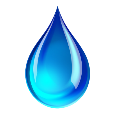 20 Les coquilles de la merMusic with Kimberley:  Didjeridu21   AM Gardening with ZoeWay down deep in the deep blue seaMusic with Kimberley: Didjeridu22 L’heure du conte:La merPM Kim the Science Gal: Shark buoyancyWe will learn about my family members25  Theme: We Are FamilyThings we do with our family26  Song: I love you!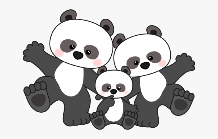 27  AM Morgan the Science Gal: Diversity with playdoughJeu: Trouve ma familleMusic with Kimberley: Electric Bass28  Wear your warm PJ’s for a Family style “eggs and sausage” breakfast at schoolStorytime:My FamilyMusic with Kimberley: Electric Bass29  Apporte une photo de ta famillePM Kim the Science Gal: Citrus experiment